СЦЕНАРИЙВедущий:- Дорогие друзья, уважаемые гости! Мы приветствуем вас на конкурсе патриотической песни, «Этих дней не смолкнет слава..»,   посвященного 76- летию Великой Победы.Ведущий:- И чем дальше уходит в историю победный 1945 год, тем сильнее мы осознаём величие подвига поколения победителей, которые решили судьбу России. Ведущий:-  День Победы! Какою ценою завоеван, выстрадан этот праздник!?Ведущий:- И чтобы мы под мирным небом жили,Они к тому четыре года шли,Они за это жизнью заплатили,а день победный встретить не смогли.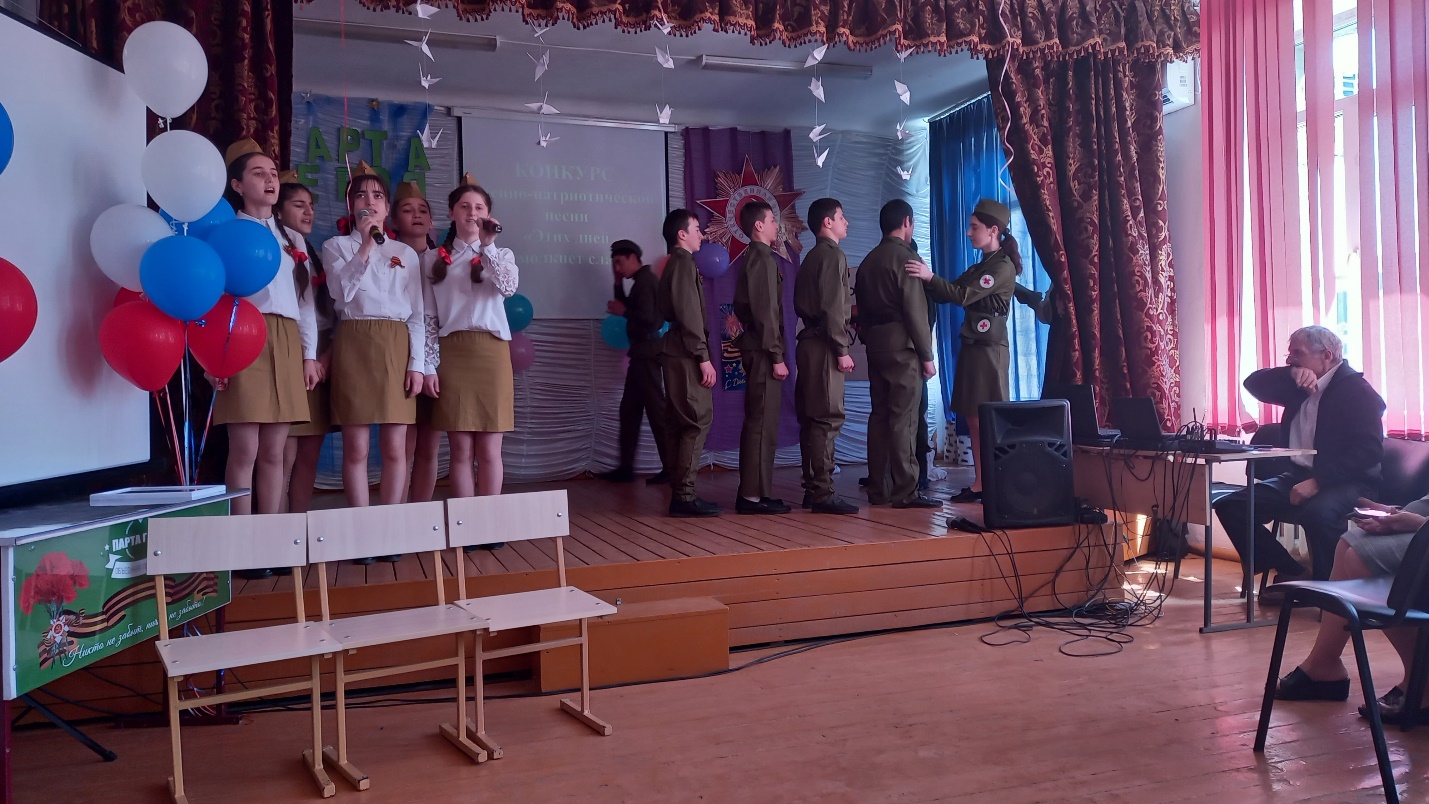 Ведущий:- Сегодня в программе конкурса прозвучат песни о войне, песни военных  лет, песни о славном подвиге нашего народа. Они разные по жанру, по времени их создания, по манере исполнения, но, несомненно одно – все эти песни прочувствованы болью потерь и гордостью побед в сражениях.Ведущий:- Позвольте представить состав Жюри:1. 2.3.4.Ведущий:  - Начинают нашу конкурсную программу учащиеся 8А класса с песней,  «Священная война» Слова  В.И. Лебедева-Кумача, музыка  А.В. Александрова. Эта песня родилась в самые первые дни войны.  Ведущий: Многие военачальники говорили, что по силе воздействия эта песня может сравниться с «целым бронетанковым корпусом».- «Это гимн мести и проклятья фашизму» - так говорил об этой песне композитор Александр Александров.Ведущий: Одна из самых лирических песен военных лет, «В землянке», «родилась» совершенно случайно. Текстом песни  в 1941 году написал письмо Алексей Сурков своей жене  Софье Антоновне. В феврале 1942 году композитор Константин Листов написал для них музыку. На сцену приглашаем учеников 7 Б класса с песней «В Землянке». 
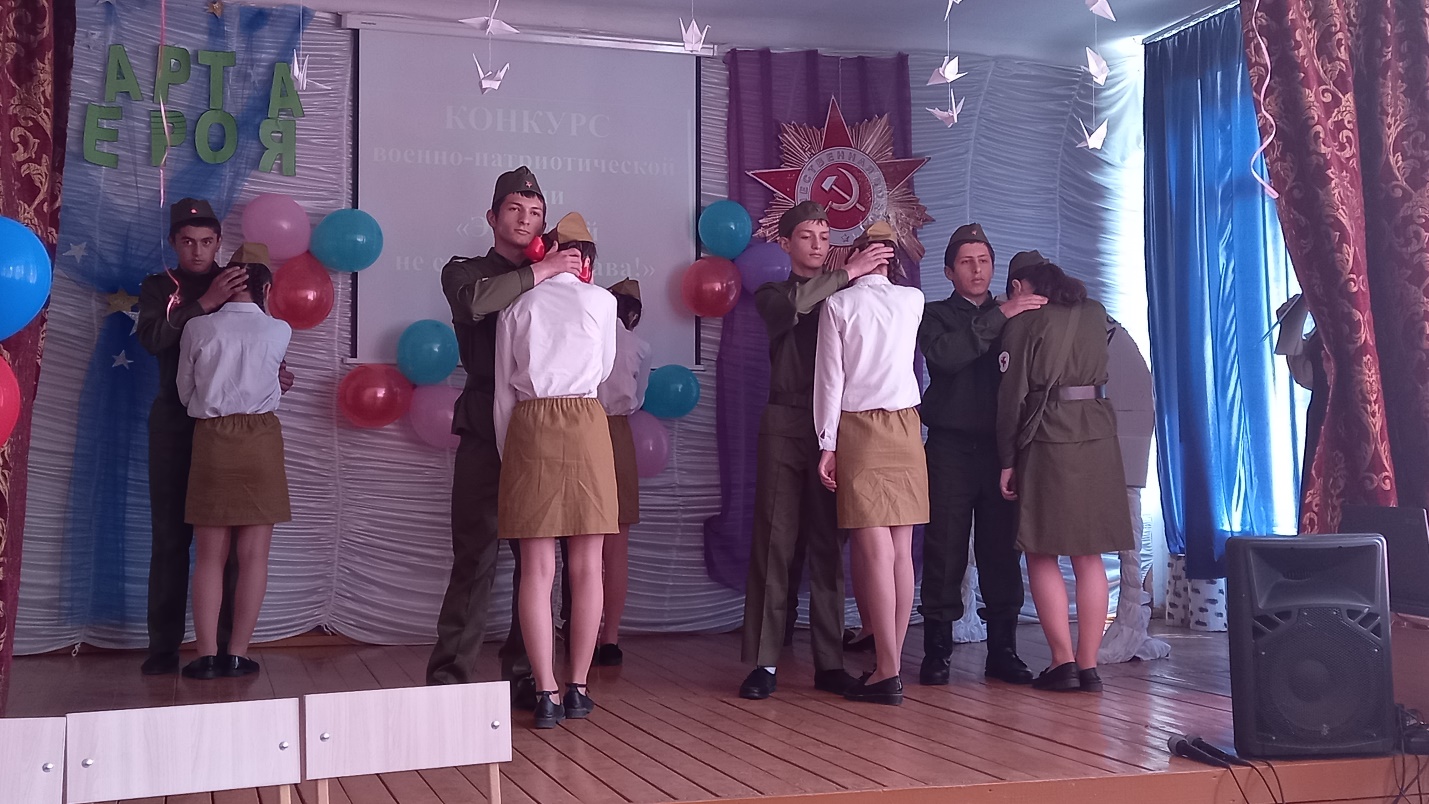 Ведущий. знали солдаты, что смерть ожидает многих; знали, что война – это не праздник, не парад. И все же звучали на фронте шутки, раздавался смех…  На сцену приглашается 5б класс с песней «Смуглянка»Ведущий: Одна из известных военных песен, бесспорно, - «Нам нужна одна победа» Булата Окуджавы, или, как ее еще называют, «Десятый наш десантный батальон». Написана она была для фильма Андрея Смирнова «Белорусский вокзал» в 1970 году и стала гимном десантных войск.Ведущий: - Булат Окуджава – «Нам нужна одна Победа» - на сцене учащиеся 5А класса.Ведущий: мы-ребята малые
                     Без войны живём,
                     Про закаты алые
                      В песнях лишь поём!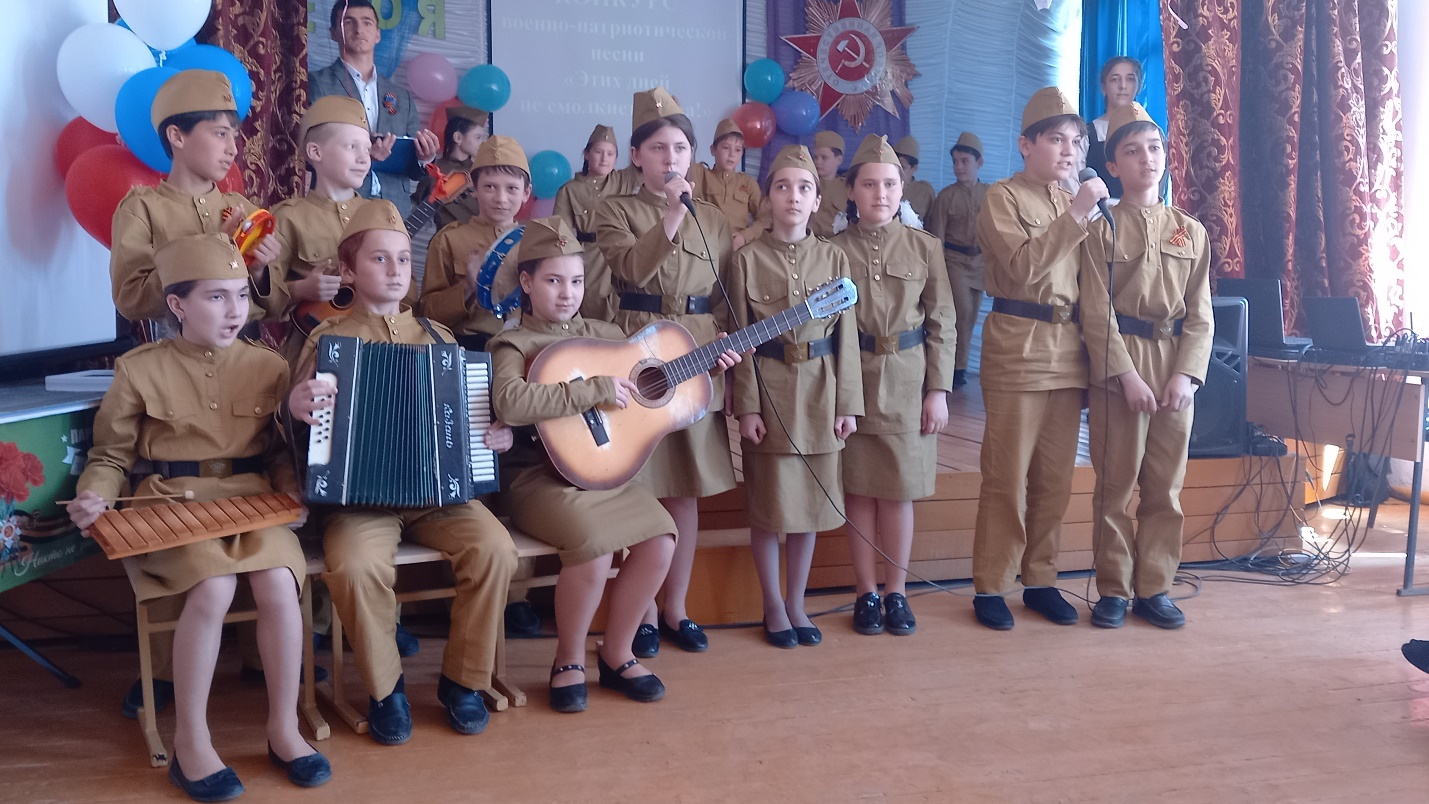 Ведущий: но, закаты алые
                    Помнить мы должны,
                    Горести немалые
                    Для родной страны!Ведущий: Песня «Закаты алые» В.Осошник  в исполнении 7 а класса. Ведущий: У целого поколения, рожденного с 1928года по 1945 год, украли детство. "Дети Великой Отечественной войны"– так называют  их  сегодня. Ведущий: Судьбы детей военной поры похожи. Война стала их общей  биографией.-На фронтах военных действий, не щадя своей жизни, в партизанской разведке, проявляя свой героизм,  даже если они находились в тылу, все равно это были военные дети.  Ведущий:Всё ярче звезды, небо голубей,
Но отчего-то вдруг сжимает сердце,
Когда мы вспоминаем всех детей,
Которых та война лишила детства.
Их защитить от смерти не смогли
Ни сила, ни любовь, ни состраданье.
Они остались в огненной дали,
Чтоб мы сегодня их не забывали.
Песня «Дети войны в исполнениЗайнаб,  ученицы 9а класса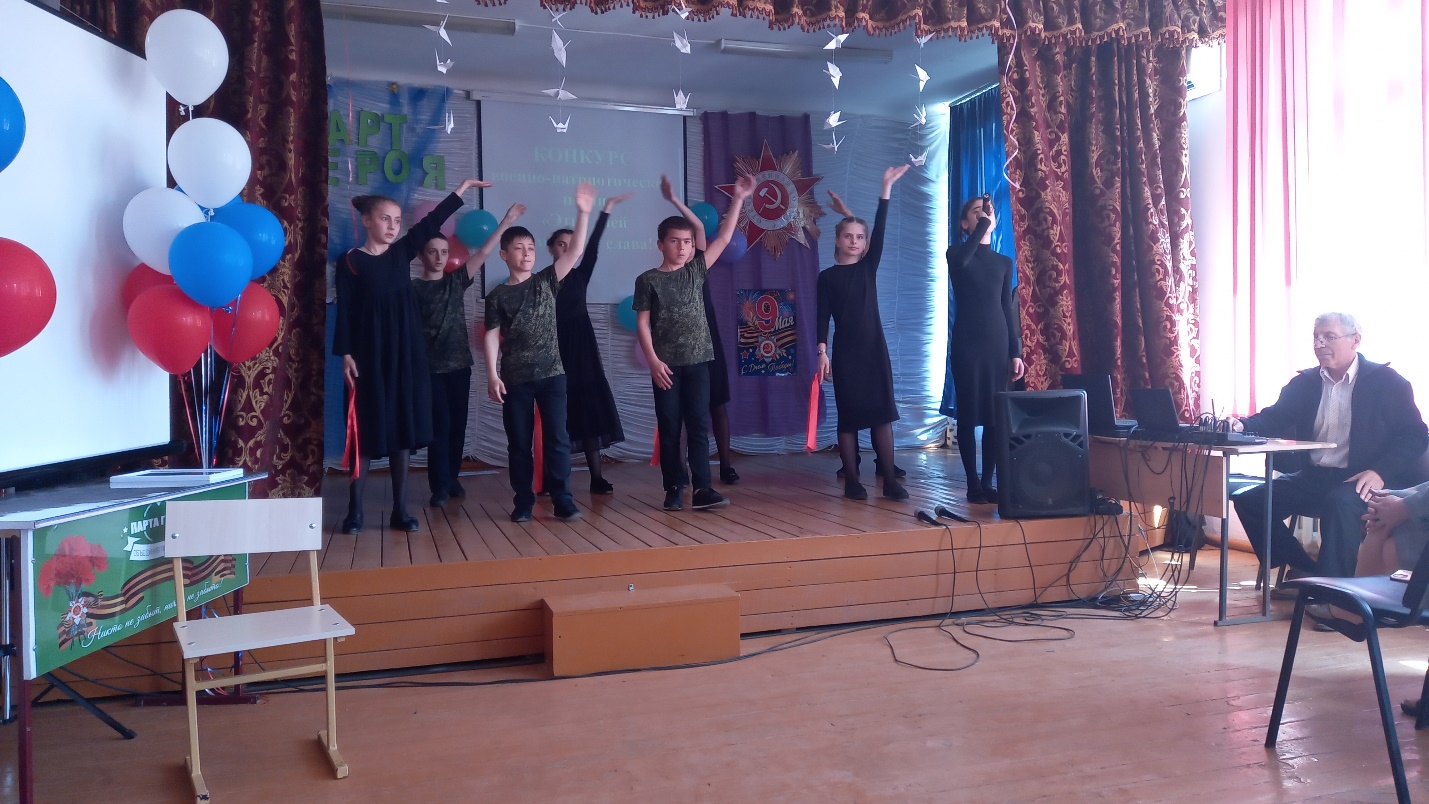 Ведущий:     Война — не место для детей!                       Ребенку нужен теплый дом                       И мамы ласковые руки,                       И взгляд, наполненный добром,                       И песни колыбельной звуки.Ведущий: -Я хочу, чтоб все дети смеялись,                       Чтоб мечты всегда сбывались,                       Чтобы детям снились радостные сны,                          Чтобы в мире больше не было войны!Ведущий:  Песня «Отмените войну» 6а класс  ХаваВедущий: «Последний бой» — песня Михаила Ножкина, написанная для киноэпопеи из пяти фильмов «Освобождение» звучит в исполнении 9 В класса.Ведущий:  Песня Месяц май в исполнении 8б классаВедущий: Не менее популярной, но уже в наше время после выхода фильма «Битва за Севастополь»  стала песня  Виктора Цоя «Кукушка».  Ее исполнит  учащийся 11  класса  Ибрагимов ИсламВедущий: Эта песня тесно связала судьбы Расула Гамзатова и Яна Френкеля, авторов «Журавлей». И теперь они оба летят в своей песне над миром. Несомненно, они оба прожили жизнь не зря, и память о них будет жить, пока живы их песни. Песня «Журавли» посвящается миллионам павших, не вернувшихся с полей сражений  Отечественной войны.Ведущий:  Приглашаем 6б на сценуВедущий: Долгих 4 страшных года – 1418 дней и ночей длилась война. 9мая 1945 все небо взорвалось салютом долгожданной победы.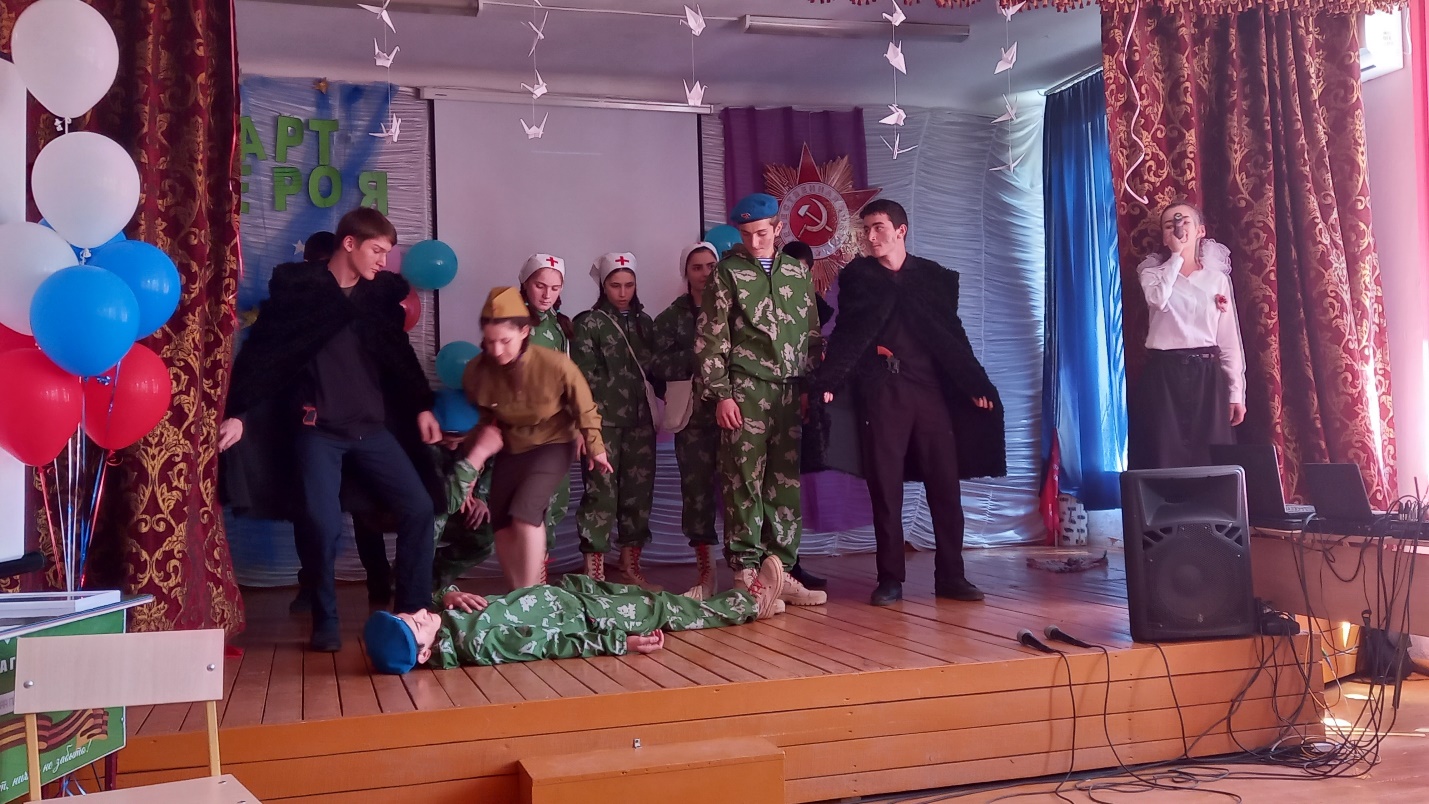 В девятый день ликующего мая,
Когда легла на землю тишина,
Промчалась весть от края и до края:
Мир победил! Окончена война!Песня «День Победы»Ведущий: Наступила время подвести итоги конкурса. Мы просим жюри оценить выступления. 